GREAT KINDNESS CHALLENGE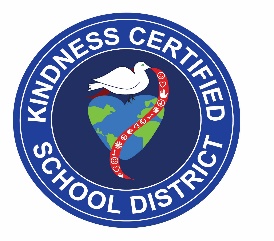 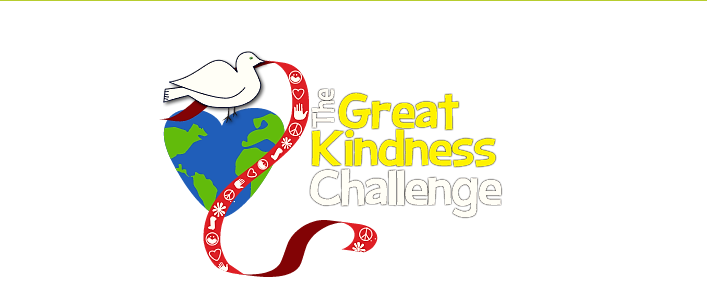 DOUBLE CHURCHES ELEMENTARY SCHOOLDAILY ACTIVITIESWEEK OF JANUARY 24-28, 2022MONDAYJan. 24th TUESDAYJan. 25th WEDNESDAYJan. 26th THURSDAYJan. 27thFRIDAYJan. 28thMORNING MEETINGKINDNESS QUOTE:  “Choose to be KIND over being right and you’ll be right every time.”-Richard Carlson SPREAD  THE SPIRIT OF KINDNESSStudents, Faculty & Staff:Wear t-shirts with positive words to spread the spirit of KINDNESS.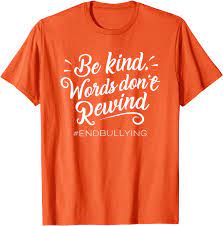 MORNING MEETINGKINDNESS QUOTE:“Be KIND whenever possible. It is always possible.”-Dalai LamaPEACE, LOVE & KINDNESSStudents, Faculty & Staff:Wear peace sign or tie-dye and help create PEACE, LOVE & KINDNESS around the world.  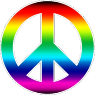 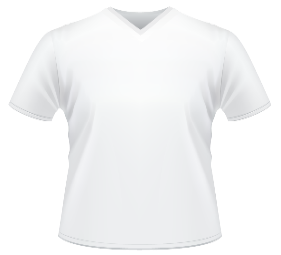 MORNING MEETING KINDNESS QUOTE:“Let today be a day to let KINDNESS rule all your actions.”-Jonathan Lockwood HuiSHINE BRIGHT WITH KINDNESSStudents, Faculty & Staff:Wear your favorite pair of sunglasses. 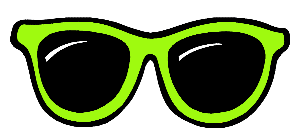 MORNING MEETINGKINDNESS QUOTE: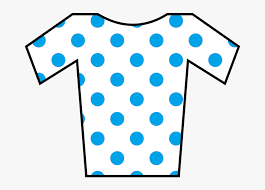 MORNING MEETINGKINDNESS QUOTE:“When words are both true and KIND they can change our world.”-BuddhaTEAM KINDNESSStudents, Faculty & Staff: Wear your favorite sports team shirt or your DCE shirt and be a part of the TEAM KINDNESS.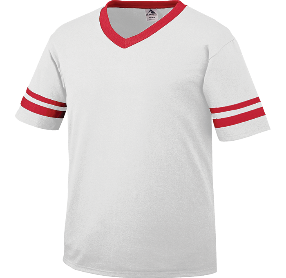 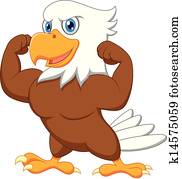 Additional ways DCES is spreading KINDNESS during the GREAT KINDNESS CHALLENGE week are below:**Art classes – Can create art of KINDNESS by answering the question, “What does KINDNESS look like?”**P.E. classes – Can power up by working together in activities and encouraging each other to spread KINDNESS.**Music classes – Can listen to music that they think sounds like kindness.**Bulletin Board (outside the Café) – Students can grab a note from the bulletin board different to write about something KIND that another person has done for them and share with Mrs. Mays**Digital School Sign, Facebook, School & Teacher Websites, Connect Ed. – Express and promote that DCES is a community of KINDNESS.  Additional ways DCES is spreading KINDNESS during the GREAT KINDNESS CHALLENGE week are below:**Art classes – Can create art of KINDNESS by answering the question, “What does KINDNESS look like?”**P.E. classes – Can power up by working together in activities and encouraging each other to spread KINDNESS.**Music classes – Can listen to music that they think sounds like kindness.**Bulletin Board (outside the Café) – Students can grab a note from the bulletin board different to write about something KIND that another person has done for them and share with Mrs. Mays**Digital School Sign, Facebook, School & Teacher Websites, Connect Ed. – Express and promote that DCES is a community of KINDNESS.  Additional ways DCES is spreading KINDNESS during the GREAT KINDNESS CHALLENGE week are below:**Art classes – Can create art of KINDNESS by answering the question, “What does KINDNESS look like?”**P.E. classes – Can power up by working together in activities and encouraging each other to spread KINDNESS.**Music classes – Can listen to music that they think sounds like kindness.**Bulletin Board (outside the Café) – Students can grab a note from the bulletin board different to write about something KIND that another person has done for them and share with Mrs. Mays**Digital School Sign, Facebook, School & Teacher Websites, Connect Ed. – Express and promote that DCES is a community of KINDNESS.  Additional ways DCES is spreading KINDNESS during the GREAT KINDNESS CHALLENGE week are below:**Art classes – Can create art of KINDNESS by answering the question, “What does KINDNESS look like?”**P.E. classes – Can power up by working together in activities and encouraging each other to spread KINDNESS.**Music classes – Can listen to music that they think sounds like kindness.**Bulletin Board (outside the Café) – Students can grab a note from the bulletin board different to write about something KIND that another person has done for them and share with Mrs. Mays**Digital School Sign, Facebook, School & Teacher Websites, Connect Ed. – Express and promote that DCES is a community of KINDNESS.  Additional ways DCES is spreading KINDNESS during the GREAT KINDNESS CHALLENGE week are below:**Art classes – Can create art of KINDNESS by answering the question, “What does KINDNESS look like?”**P.E. classes – Can power up by working together in activities and encouraging each other to spread KINDNESS.**Music classes – Can listen to music that they think sounds like kindness.**Bulletin Board (outside the Café) – Students can grab a note from the bulletin board different to write about something KIND that another person has done for them and share with Mrs. Mays**Digital School Sign, Facebook, School & Teacher Websites, Connect Ed. – Express and promote that DCES is a community of KINDNESS.  